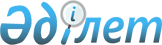 Об утверждении правил вакцинации и стерилизации бродячих животныхПриказ Министра экологии, геологии и природных ресурсов Республики Казахстан от 20 мая 2022 года № 171. Зарегистрирован в Министерстве юстиции Республики Казахстан 23 мая 2022 года № 28155.
      Примечание ИЗПИ!      Порядок введения в действие см. п. 4.
      В соответствии с подпунктом 14) статьи 7 Закона Республики Казахстан "Об ответственном обращении с животными", ПРИКАЗЫВАЮ:
      1. Утвердить прилагаемые Правила вакцинации и стерилизации бродячих животных.
      2. Комитету лесного хозяйства и животного мира Министерства экологии, геологии и природных ресурсов Республики Казахстан в установленном законодательством порядке обеспечить:
      1) государственную регистрацию настоящего приказа в Министерстве юстиции Республики Казахстан;
      2) размещение настоящего приказа на интернет-ресурсе Министерства экологии, геологии и природных ресурсов Республики Казахстан после его официального опубликования;
      3) в течение десяти рабочих дней после государственной регистрации настоящего приказа представление в Департамент юридической службы Министерства экологии, геологии и природных ресурсов Республики Казахстан сведений об исполнении мероприятий, предусмотренных подпунктами 1) и 2) настоящего пункта.
      3. Контроль за исполнением настоящего приказа возложить на курирующего вице-министра экологии, геологии и природных ресурсов Республики Казахстан.
      4. Настоящий приказ вводится в действие по истечении шестидесяти календарных дней после дня его первого официального опубликования.
      СОГЛАСОВАНМинистерство сельского хозяйстваРеспублики Казахстан
      СОГЛАСОВАНМинистерство национальной экономикиРеспублики Казахстан
      СОГЛАСОВАНМинистерство финансовРеспублики Казахстан
      СОГЛАСОВАНМинистерство цифрового развития, инновационнойи аэрокосмической промышленностиРеспублики Казахстан
      СОГЛАСОВАНМинистерство торговли и интеграцииРеспублики Казахстан Правила вакцинации и стерилизации бродячих животных Глава 1. Общие положения
      1. Настоящие Правила вакцинации и стерилизации бродячих животных (далее – Правила) разработаны в соответствии с подпунктом 14) статьи 7 Закона Республики Казахстан "Об ответственном обращении с животными" (далее – Закон) и определяют порядок проведения вакцинации и стерилизации бродячих животных.
      2. В настоящих Правилах используются следующие основные понятия и термины:
      1) единая база данных по учету животных (далее – база данных) – электронная база данных, предусматривающая организационно-упорядоченную совокупность информационно-коммуникационных технологий, обслуживающего персонала и технической документации, предназначенная для регистрации животных, событий и действий по ним, соответствующий доступ к которой предоставляется физическим и юридическим лицам Республики Казахстан;
      2) бродячие животные – собаки и кошки, которые не имеют владельца;
      3) вакцинация – мероприятия, направленные на формирование иммунитета к возбудителям опасных болезней животных;
      4) стерилизация – лишение животного способности к воспроизведению потомства хирургическим, медикаментозным либо иным способом;
      5) стационар – помещение куда направляются животные, требующие постоянного наблюдения лица, c образованием по специальностям в области ветеринарии за состоянием животного, а также проходящих подготовку к плановым и экстренным операциям, получающих послеоперационное лечение;
      6) владелец животного – физическое или юридическое лицо, которому животное принадлежит на праве собственности или ином вещном праве;
      7) ответственное лицо – лицо, которое несет права и обязанности владельца животного, установленные Законом, по письменному поручению владельца животного.
      3. Все ветеринарные события и действия, осуществляемые при вакцинации и стерилизации бродячих животных, подлежат регистрации в базе данных, доступ к которой предоставляется на безвозмездной основе центральным органам, ведомствам и его территориальным подразделениям, работникам государственных ветеринарных организаций, физическим или юридическим лицам, осуществляющий лечебно-профилактическую, предпринимательскую деятельности в области ветеринарии. Глава 2. Порядок вакцинации бродячих животных
      4. Вакцинация бродячих животных проводится на территории ветеринарно-санитарного благополучия с целью предупреждения возникновения болезней и отравлений бродячих животных, включая болезни, общие для животных и человека, в соответствии с требованиями законодательства Республики Казахстан в области ветеринарии.
      5. По окончании проведения вакцинации составляется акт о проведенной вакцинации в базе данных, который подписывается электронной цифровой подписью лицом с образованием по специальности в области ветеринарии, проводившего вакцинацию по форме согласно приложению к настоящим Правилам.
      6. Сведения о проведенных вакцинациях вносятся в базу данных.
      7. Проведение вакцинации бродячих животных осуществляется лицом, с образованием по специальности в области ветеринарии с применением ветеринарных препаратов, зарегистрированных в Республике Казахстан и (или) государствах-членах Евразийского экономического союза.
      8. Местные исполнительные органы областей, городов республиканского значения столицы формируют реестр вакцинированных бродячих животных в базе данных.
      9. Организация проведения вакцинации бродячих животных на территории ветеринарно-санитарного благополучия осуществляется местными исполнительными органами в соответствии с подпунктом 18) статьи 31 Закона Республики Казахстан "О местном государственном управлении и самоуправлении в Республике Казахстан".
      10. Проведение вакцинации против особо опасных болезней бродячих животных осуществляется организациями местных исполнительных органов областей, городов республиканского значения и столицы, зарегистрированных в базе данных. Глава 3. Порядок проведения стерилизации бродячих животных
      11. Регулирование численности бродячих животных представляет собой комплекс мер, предпринимаемых государством, индивидуальными предпринимателями и негосударственными юридическими лицами, занимающимися отловом, временным содержанием и умерщвлением животных, для уменьшения количества бродячих животных путем стерилизации, обустройства бродячих животных, проведения образовательных мероприятий и разъяснительных работ с населением.
      12. Информация о стерилизации бродячего животного подлежит регистрации в базе данных с обязательным указанием индивидуального номера, места, стерилизации бродячего животного.
      13. Пункты временного содержания животных оборудуются помещением для развертывания операционной в целях проведения стерилизации бродячего животного. В целях недопущения преждевременной стерилизации бродячего животного, решение о стерилизации принимается на 4 (четвертые) сутки нахождения в пункте временного содержания. Стерилизация бродячего животного проводится на следующие сутки после принятия решения лицом, с образованием по специальности в области ветеринарии.
      14. Решение о стерилизации бродячего животного принимается по результатам его осмотра, с учетом его вида, возраста, физиологического состояния и подлежит регистрации в базе данных. Решение о проведении стерилизации принимается специалистом в области ветеринарии.
      15. Стерилизацию бродячего животного проводят не ранее шести месячного возраста с момента рождения.
      16. При стерилизации бродячего животного, на животное наносится изделие (средство) учета индивидуальный номер животного.
      17. Индивидуальный номер животного (далее – ИНЖ) автоматически генерируется в базе данных и состоит из пятнадцати символов, следующие обозначения:
      1) первые три символа – код Республики Казахстан согласно коду ISO – Международной организации по стандартизации (три цифры – 398);
      2) с четвертого по пятые символы – числовой код обозначающий вид животного;
      3) с шестого по пятнадцатые символы – уникальный порядковый номер.
      18. Стерилизация осуществляется лицом, с образованием по специальности в области ветеринарии в специально оборудованном помещении.
      19. После стерилизации бродячие животные содержатся в стационаре, оборудованном вольерами (клетками, отсеками), с условиями для послеоперационного ухода.
      20. Длительность послеоперационного ухода за бродячими животными после стерилизации составляет не менее 10 (десять) календарных дней для самок и 3 (три) календарных дня для самцов при отсутствии послеоперационных осложнений.
      21. Послеоперационный уход за бродячими животными, содержащиеся во временных приютах после операции осуществляется лицом, с образованием по специальности в области ветеринарии.
      22. Выбытие бродячего животного из приюта до завершения мероприятий по послеоперационному уходу после стерилизации только в случае передачи новому владельцу и (или) ответственному лицу по его заявке формируется, подается и подписывается электронной цифровой подписью посредством базы данных.
      23. Возврату на прежние места их обитания подлежат бродячие животные не проявляющие агрессивности, после завершения в отношении них мероприятий по вакцинации и стерилизации. Акт о проведенной вакцинации
уникальный идентификационный номер документа
уникальный идентификационный номер документа в виде QR-кода
"____"___________20__ год
      Наименование административно-территориальной единицы:_____________________________________________________Должность, фамилия, имя, отчество (при его наличии) лица,с образованием по специальности в области ветеринарии,проводившего вакцинацию:_____________________________________________________Фамилия, имя, отчество (при его наличии) присутствующих:_____________________________________________________Общее количество бродячих животных по акту:_____________________________________________________из них привитых:_____________________________________________________Настоящий акт составлен о том, что по ниже указанным бродячим животным проведена вакцинация:
      Продолжение таблицы
      Лицо, с образованием по специальности в области ветеринарии, проводившего вакцинацию Ф.И.О.
      Согласно пункту 1 статьи 7 Закона Республики Казахстан "Об электронном документе и электронной цифровой подписи", равнозначен документу на бумажном носителе.
      Проверить подлинность электронного документа посредством сети интернет в базе данных учета бродячих животных.
					© 2012. РГП на ПХВ «Институт законодательства и правовой информации Республики Казахстан» Министерства юстиции Республики Казахстан
				
      Министр экологии, геологиии природных ресурсовРеспублики Казахстан

С. Брекешев
Приложение к приказу
Министр экологии, геологии
и природных ресурсов
Республики Казахстан
от 20 мая 2022 года № 171Приложение
к Правилам вакцинации
и стерилизации бродячих
животныхФорма
№ 
Вид животного
ИНЖ
Пол животного
Возраст животного
Масть животного
Дата вакцинации
Наименование болезни, против которой вакцинируется животное
1
2
3
4
5
6
7
8
Наименование завода изготовителя вакцины
Дата изготовления вакцины
Серия/№ вакцины
Способ ведения вакцины
Количество миллилитров
9
10
11
12
13